0061005 Стандарт госуслуги «Выдача справки с медицинской организации, оказывающей первичную медико-санитарную помощь»Стандарт госуслуги «Выдача справки с медицинской организации, оказывающей первичную медико-санитарную помощь»Утверждение
приказом Министра здравоохранения
и социального развития
Республики Казахстан
от 27 апреля 2015 года № 272    Стандарт государственной услуги «Выдача справки с медицинской организации, оказывающей первичную медико-санитарную помощь»    1. Общие положения      1. Государственная услуга «Выдача справки с медицинской организации, оказывающей первичную медико-санитарную помощь» (далее – государственная услуга).
      2. Стандарт государственной услуги разработан Министерством здравоохранения и социального развития Республики Казахстан (далее – Министерство).
      3. Государственная услуга оказывается медицинскими организациями, оказывающими первичную медико-санитарную помощь (далее – услугодатель).
       Прием заявлений и выдача результата оказания государственной услуги осуществляется через услугодателя.   2. Порядок оказания государственной услуги      4. Срок оказания государственной услуги:
      при обращении к услугодателю (непосредственно):
       1) с момента обращения услугополучателя к услугодателю – при обращении на прием к врачу в течении не более 30 (тридцати) минут, при вызове на дом в течение рабочего дня;
      2) максимально допустимое время ожидания для сдачи документов – 30 (тридцать) минут.
       Государственная услуга при непосредственном обращении оказывается в день обращения. При этом запрос на получение государственной услуги принимается за 2 часа до окончания работы услугодателя (до 18.00 часов в рабочие дни).
      5. Форма оказания государственной услуги - бумажная.
      6. Результат оказания государственной услуги – справка с медицинской организации, оказывающей первичную медико-санитарную помощь, выданная по форме согласно приложению к настоящему стандарту государственной услуги и по формам № 035-2/у и № 079/у, утвержденным приказом и.о. Министра здравоохранения Республики Казахстан от 23 ноября 2010 года № 907 «Об утверждении форм первичной медицинской документации организаций здравоохранения» (зарегистрированный в Реестре государственной регистрации нормативных правовых актов № 6697), подписанными участковым врачом или врачом общей практики (далее- ВОП), заверенными личной врачебной печатью и печатью услугодателя.
      7. Государственная услуга оказывается бесплатно.
       8. График работы услугодателя – с понедельника по пятницу
с 8.00 до 20.00 часов без перерыва, кроме выходных и праздничных дней согласно Трудовому кодексу Республики Казахстан.
      Прием услугополучателей осуществляется в порядке очереди, предварительной записи и ускоренного обслуживания.
      9. Документы, необходимые для оказания государственной услуги при обращении услугополучателя (либо его представителя по доверенности) к услугодателю - документ, удостоверяющий личность.   3. Порядок обжалования решений, действий (бездействия) услугодателя и (или) его должностных лиц по вопросам оказания государственной услуги      10. Решения, действия (бездействие) услугодателя и (или) его должностных лиц по вопросам оказания государственных услуг обжалуется путем подачи жалобы на имя руководителя услугодателя, или Министерства, по адресу, указанному в пункте 12 настоящего стандарта государственной услуги либо по адресу: 010000, г. Астана, улица Орынбор, 8, Дом Министерств, подъезд № 5.
      Подтверждением принятия жалобы является ее регистрация (штамп, входящий номер и дата) в канцелярии услугодателя или Министерства с указанием фамилии и инициалов лица, принявшего жалобу, срока и места получения ответа на поданную жалобу. После регистрации жалоба направляется руководителю услугодателя или Министерства для определения ответственного исполнителя и принятия соответствующих мер.
      Жалоба услугополучателя, поступившая в адрес услугодателя или Министерства, подлежит рассмотрению в течение пяти рабочих дней со дня ее регистрации. Мотивированный ответ о результатах рассмотрения жалобы направляется услугополучателю по почте либо выдается нарочно в канцелярии услугодателя.
      В случае несогласия с результатами оказанной государственной услуги услугополучатель обращается с жалобой в уполномоченный орган по оценке и контролю за качеством оказания государственных услуг.
      Жалоба услугополучателя, поступившая в адрес уполномоченного органа по оценке и контролю за качеством оказания государственных услуг, рассматривается в течение пятнадцати рабочих дней со дня ее регистрации.
      11. В случаях несогласия с результатами оказанной государственной услуги, услугополучатель обращается в суд в установленном законодательством Республики Казахстан порядке.   4. Иные требования с учетом особенностей оказания государственной услуги, в том числе оказываемой в электронной форме      12. Адреса мест оказания государственной услуги размещены на интернет-ресурсе Министерства www.mzsr.gov.kz, раздел «Государственные услуги».
      14. Контактные телефоны справочных служб по вопросам оказания государственной услуги указаны на интернет-ресурсе Министерства www.mzsr.gov.kz, Единый контакт-центр по вопросам оказания государственных услуг: 8-800-080-7777, 1414.Приложение
к стандарту государственной услуги
«Выдача справки с медицинской организации,
оказывающей первичную медико-санитарную помощь»Форма                                       АНЫҚТАМА
                                  СПРАВКА      Берілген күні/дата выдачи ____ 20____ жылы/год «___» __________      1.Тегі Аты Әкесінің аты (ол болған жағдайда)/Фамилия Имя
Отчество (при его наличии) __________________________________________
             (в соответствии с документами, удостоверяющими личность)      1-1. ЖСН/ИИН __ __ __ __ __ __ __ __ __ __ __ __
      2. Туған күні/дата рождения: _____ күні/число ______ айы/месяц
_______ жылы/год      3. Мекен жайы/адрес (место постоянного жительства):
_____________________________________________________________________
_____________________________________________________________________
_____________________________________________________________________      4. Диспансерлік есепте тұратыны//На диспансерном учете:
состоит/не состоит (нужное подчеркнуть).      Мөрдің орны
      Анықтама берген дәрігердің Т.А.Ә. (ол болған жағдайда)/ _______
Қолы/ ___________
       Место печати
      Ф.И.О. (при его наличии) врача, выдавшего справку_____________
Подпись _________                           Күні 20 ___ жылғы «____» _________________
____________________                           Дата «____» ___________________ 20__ годаРегламент государственной услуги «Выдача справки с медицинской организации, оказывающей первичную медико-санитарную помощь»Регламент государственной услуги «Выдача справки с медицинской организации, оказывающей первичную медико-санитарную помощь»Утвержден
постановлением акимата
Акмолинской области
от «10» июля 2015 года
№ А-7/327Регламент государственной услуги«Выдача справки с медицинской организации, оказывающей первичную медико-санитарную помощь»1. Общие положения1. Государственная услуга «Выдача справки с медицинской организации, оказывающей первичную медико-санитарную помощь» (далее — государственная услуга) оказывается медицинскими организациями Акмолинской области, оказывающими первичную медико-санитарную помощь (участковый терапевт, участковый педиатр, врач общей практики) (далее — услугодатель).2. Форма оказания государственной услуги: бумажная.3. Результат оказания государственной услуги: справка с медицинской организации, оказывающей первичную медико-санитарную помощь, выданная по форме согласно приложению к настоящему стандарту государственной услуги и по формам № 035-2/у и № 079/у, утвержденным приказом исполняющего обязанности Министра здравоохранения Республики Казахстан от 23 ноября 2010 года № 907 «Об утверждении форм первичной медицинской документации организаций здравоохранения» (зарегистрированный в Реестре государственной регистрации нормативных правовых актов № 6697), подписанными участковым врачом или врачом общей практики (далее — ВОП), заверенными личной врачебной печатью и печатью услугодателя.Форма предоставления результата оказания государственной услуги: бумажная.2. Описание порядка действий структурных подразделений (работников) услугодателя в процессе оказания государственной услуги4. Для получения государственной услуги услугополучатель представляет документы, указанные в пункте 9 стандарта государственной услуги «Выдача справки с медицинской организации, оказывающей первичную медико-санитарную помощь» утвержденного приказом Министра здравоохранения и социального развития Республики Казахстан от 27 апреля 2015 года № 272.5. Содержание каждой процедуры (действия), входящей в состав процесса оказания государственной услуги, длительность его выполнения:1) Оператор регистратуры фиксирует в журнале предварительной записи на прием к врачу следующие данные: фамилия, имя, отчество, возраст и пол пациента, краткие данные по состоянию пациента, точный адрес и телефон — 10 минут. Результат — регистрация в журнале предварительной записи на прием к врачу.2) Участковым врачом или врачом общей практики выдается справка заверенная личной врачебной печатью и печатью услугодателя — 19 минут, при вызове на дом в течении рабочего дня. Результат — выдача справки с медицинской организации, оказывающей первичную медико-санитарную помощь, заверенная личной врачебной печатью и печатью услугодателя.3. Описание порядка взаимодействия структурных подразделений (работников) услугодателя в процессе оказания государственной услуги6. Перечень структурных подразделений (работников) услугодателя, которые участвуют в процессе оказания государственной услуги:1) Оператор регистратуры;2) Врач.7. Описание последовательности процедур (действий) взаимодействий между структурными подразделениями (работниками) с указанием длительности процедуры (действия):1) Оператор регистратуры фиксирует в журнале предварительной записи на прием к врачу следующие данные: фамилия, имя, отчество, возраст и пол пациента, краткие данные по состоянию пациента, точный адрес и телефон — 10 минут;2) Участковым врачом или врачом общей практики выдается справка заверенная личной врачебной печатью заверенная личной врачебной печатью и печатью услугодателя — 19 минут, при вызове на дом в течении рабочего дня.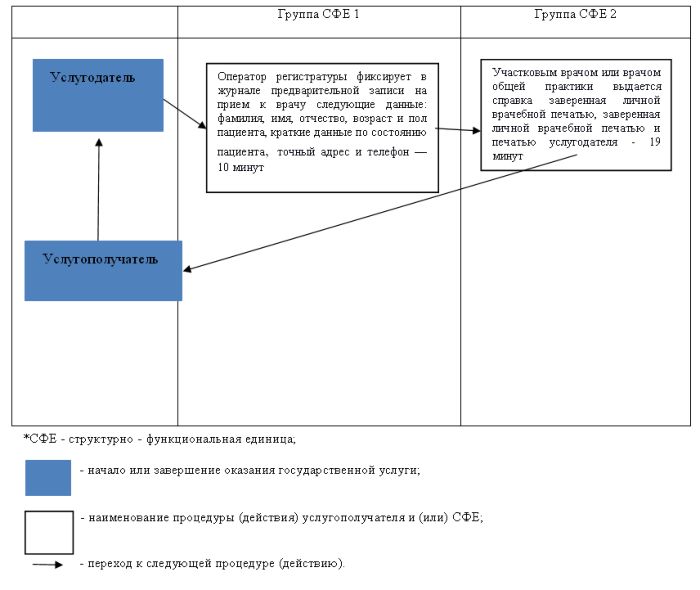 